Tournament Out-of-Bounds (OB) Rules and Mandos- The 2 Meter Rule is NOT in effect for this tournament.LAWRENCEBURG CITY PARK D.G.C.- Please DO NOT climb any fences to retrieve discs.Any tee-shot that goes OB (or missed mando) must be re-tee'd with a penalty stroke.  A non-tee shot that goes OB will be played where it goes OB along with a penalty stroke. Hole #1 – On or across walking track is OB.  On shelter roof is OB. Completely under walking path 	bridge is OB.Hole #2 – No OB on this hole.Hole #3 -  On or across walking track is OB.  Completely under walking path bridge is OB.Hole #4 –On or across walking track is OB.Hole #5 –  No OB on this hole.Hole #6 – MANDO HOLE - Must go to the left of the mando tree just off the tee and to the right.  	Drop zone is the tee box with a penalty stroke. On or across walking track is OB.Hole #7 – On or across walking track is OB.  Across chain link fence is OB. Hole #8 – No OB on this hole.Hole #9 – On or across walking track is OB.ANDERSON COUNTY COMMUNITY PARK D.G.C.- You are considered “in” the creek if disc is completely surrounded by water.Hole #1 – MANDO HOLE (Island landing).  Any drive not landing inside the painted "Island" is considered OB.  	Your next throw will be your third shot and will be taken from the Drop Zone (DZ).  If the "Island" 	is missed again, return to the drop zone with another penalty stroke.  Repeat until the disc is "in" 	the island.  Hole #2 – MANDO HOLE - Drive must go to the right of the 3-tree mando.  If you miss the mando, 	throw your next shot, with a penalty stroke from the drop zone which is the tee box.  On or 	over the road beyond the basket is OB.  On or across the walking path on left is OB.Hole #3 -  DOUBLE MANDO HOLE - Drive must go between the two mando sets of trees.  If you miss 	the mando, throw your next shot, with a penalty stroke from the drop zone which is the tee box.  	On or across the walking path on left is OB.Hole #4 – In or across the creek to the left is OB.Hole #5 – In or across the creek on the left is OB. Hole #6 – On or across the road is OB.Hole #7 – No OB on this hole.Hole #8 – Across the fence on the right is OB.Hole #9 – On or across the road is OB.  Any water is considered "casual".If you have doubts about any ruling, play a second (provisional) disc and write down both scores until an official ruling can be made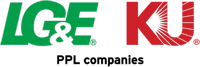 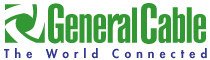 Tournament  Sponsors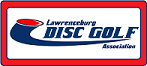 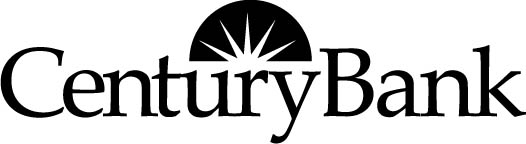 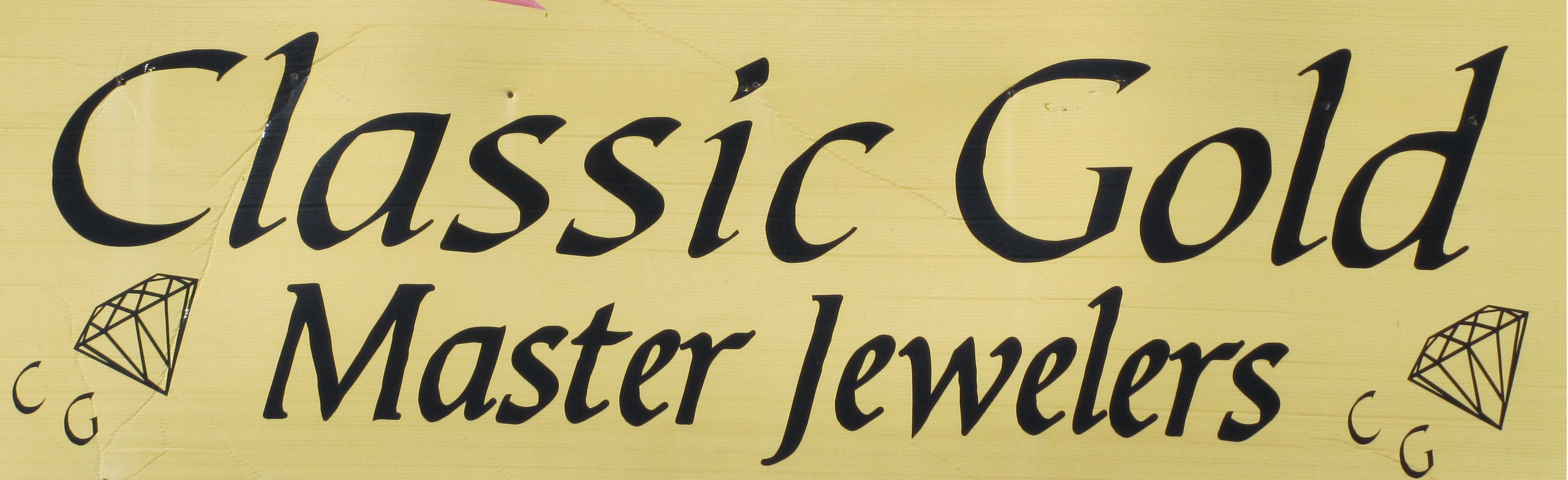 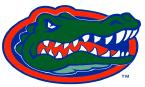 